
WWF jest jedną z największych na świecie organizacji działających na rzecz ochrony środowiska naturalnego. Działając od ponad 55 lat w ponad 150 krajach, WWF przyczynił się do ochrony wielu ginących gatunków zwierząt oraz cennych przyrodniczo miejsc na świecie. W Polsce od ponad 20 lat działamy na rzecz ochrony rzek, lasów oraz zagrożonych gatunków, m.in. wilków, rysi, niedźwiedzi, a także żyjących w Morzu Bałtyckim fok i morświnów oraz polityki klimatyczno-energetycznej.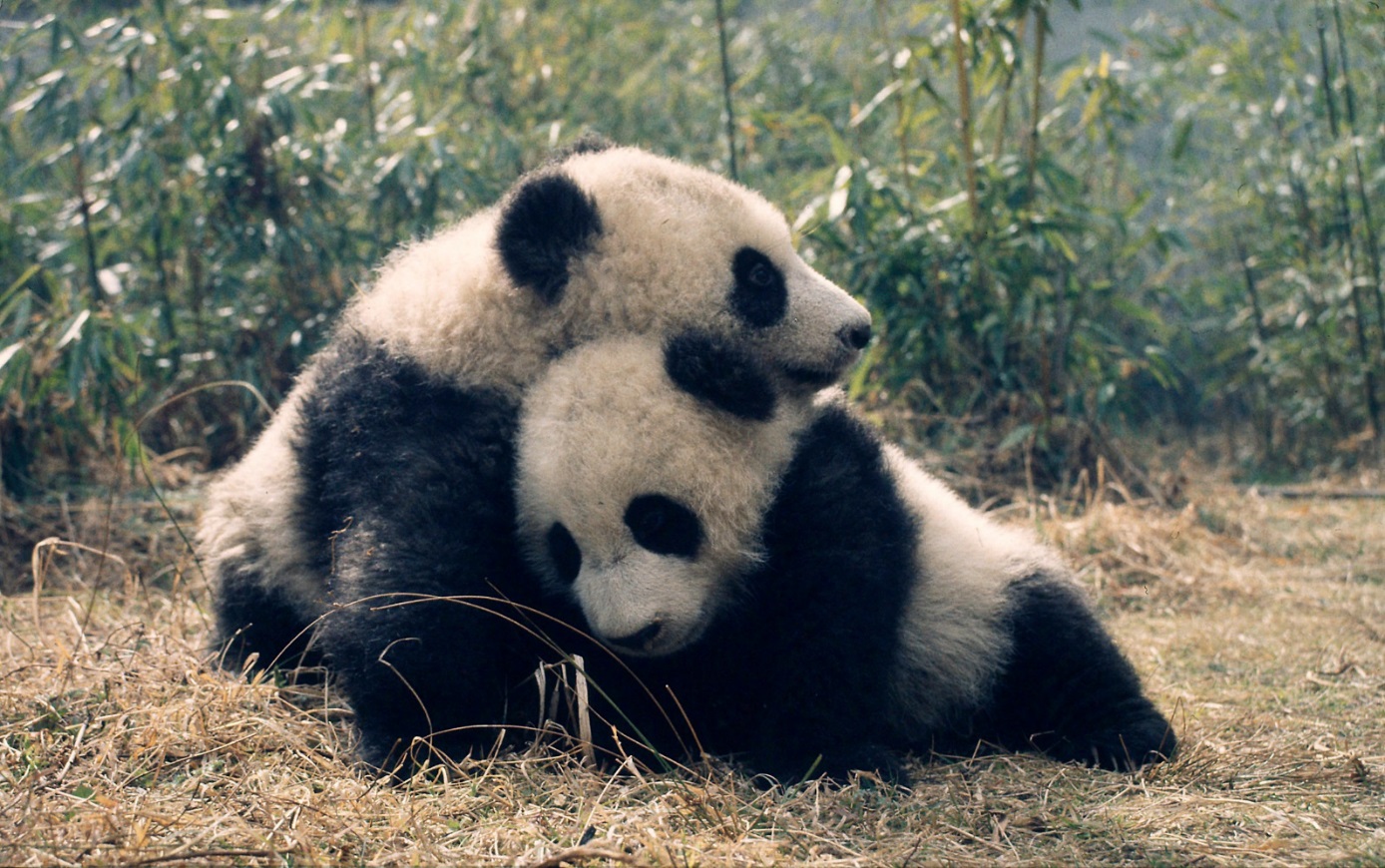 Obecnie do naszego zespołu poszukujemy kandydata/tki na stanowisko:
SPECJALISTY/TKI DS. OCHRONY EKOSYSTEMÓW WODNYCHDo głównych zadań osoby na tym stanowisku należeć będzie:Aktywne współtworzenie i realizacja celów strategii WWF Polska w zakresie ochrony ekosystemów wodnych, głównie rzek i ich dolinZaangażowanie w tworzenie i społeczny nadzór wdrażania polityki ochrony ekosystemów wodnychProwadzenie projektów w zakresie ochrony ekosystemów wodnychProwadzenie działań rzeczniczych na rzecz ochrony ekosystemów wodnychOd kandydatów/tek oczekujemy:wykształcenia w dziedzinach obejmujących zagadnienia hydrologii, hydrotechniki, funkcjonowania i ochrony ekosystemów wodnychwiedzy eksperckiej i znajomości tematyki ochrony ekosystemów wodnychdoświadczenia zawodowego w realizacji zadań związanych bezpośrednio lub pośrednio z ochroną ekosystemów wodnych (np. badania rzek, siedlisk i gatunków związanych z rzekami i/lub ich dolinami, zarządzaniem zasobami wodnymi, ochrona przyrody rzek i ich dolin)płynnej znajomości języka polskiego i dobrej znajomości języka angielskiego (w mowie i piśmie) oraz zaawansowanej znajomości pakietu MS Officeumiejętności analitycznychzaangażowania, samodzielności, skrupulatności komunikatywności, umiejętności pracy pod presją czasuprawa jazdy kategorii BIdealny kandydat/ka na to stanowisko powinien posiadać:umiejętności i doświadczenie w zarządzaniu projektamiumiejętność posługiwania się programami GISdoświadczenie w działaniach rzeczniczych lub lobbystycznychzdolności negocjacyjneOferujemy: Pracę w dynamicznym zespole będącym częścią międzynarodowej organizacji.Współudział w rozwoju działalności WWF w Polsce.Możliwość ciągłego rozwoju i poszerzania wiedzy w ramach realizowanych projektów.  Zatrudnienie w oparciu o umowę o pracę w organizacji o ugruntowanej pozycji na rynku.Osoby  zainteresowane  prosimy o przesłanie aplikacji za pomocą opcji APLIKUJ. 